Wpisowe, jednorazowa opłata rejestracyjna na kurs roczny w wysokości 85 zł. Wpisowe nie podlega zwrotowi! Po wpływie wpisowego do 30 czerwca 2021 r. i terminowych opłatach w roku 20/21 przysługuje rabat roczny (pkt 6). Przy zapisie do grup decyduje kolejność wpłat wpisowego.Odpłatność za naukę w okresie od 1.09.2020 do 30.06.2021 r.  wg stawek ustalonych w tabeli nr 1 i 2.Wpłat dokonuje się w Biurze Szkoły lub na konto: ALIOR BANK nr rachunku  84 2490 0005 0000 4000 8494 2593.Kursy STANDARDKursy MŁODZIEŻOWE (10-15 lat)Kursy JUNIOR (7-9 lat)Kursy FOR LITTLE KIDS (3-6 lat)Kursy poza siedzibąTab. 2 Stawki za zajęcia indywidualneUWAGA: w grupach SUPERAKTYWNYCH (2-5 osób) stawki ustalone w tabelach a,b,c,d,e przelicza się następującymi wskaźnikami:
dla 5 osób - 1,2; dla 4 osób - 1,5; dla 3 osób - 1,9; dla 2 osób - 2,4. Dopłaty do wpłaconych kwot trymestralnych następują na początku każdego miesiąca wg wyliczenia (przykład dla grupy 4 osobowej): dopłata = planowana ilość godzin zajęć w miesiącu x stawka dla danego poziomu x 1,5.Rabaty roczne:	                  40% - otrzymują osoby uczące się drugiego języka obcego w Promarze (dotyczy wszystkich języków z wyj. j. angielskiego),     10% - otrzymują osoby uczące się co najmniej drugi rok w SJO Promar i po wpłacie wpisowego do 30 czerwca 2021 r. 
i terminowych opłatach w roku 2020/21,                         5% 	- otrzymują: - nowi kursanci, którzy wpłacą wpisowe na kurs roczny do 30 czerwca 2021 r.,             		  - osoby, które utraciły rabat 10% wskutek spóźnienia wpłaty wpisowego do 30 czerwca 2020 r.,		  - studenci z aktualną legitymacją studencką,                         5% - rabat dodatkowy - dla osób z najbliższej rodziny (rodzice, dzieci, rodzeństwo).Rabaty nie sumują się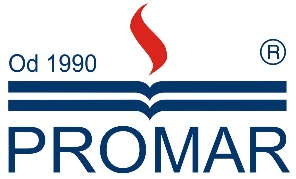 CENNIK KURSÓW JĘZYKOWYCH 2020/21
(1.09.2020 – 30.06.2021)Prowadzonych w siedzibie Oddziału SJO PROMAR LEŻAJSK przy 
ul. Skłodowskiej 6 oraz na terenie powiatu leżajskiego Tab.1 Stawki netto za 1 godzinę lekcyjną (45 minut)POZIOMLiczba osób 
w grupieStawki netto [zł]Stawki netto [zł]Stawki netto [zł]POZIOMLiczba osób 
w grupieZ rabatemZ rabatemStandardPOZIOMLiczba osób 
w grupie10%5%StandardV - XIV6  ÷ 1019,3420,4121,49I - IV6  ÷ 1017,2718,2319,19POZIOMLiczba osób 
w grupieStawki netto [zł]Stawki netto [zł]Stawki netto [zł]POZIOMLiczba osób 
w grupieZ rabatemZ rabatemStandardPOZIOMLiczba osób 
w grupie10%5%StandardIM - XM6  ÷ 1017,9018,8919,89POZIOMLiczba osób 
w grupieStawki netto [zł]Stawki netto [zł]Stawki netto [zł]IJ-IIIJ6  ÷ 10Z rabatemZ rabatemStandardIJ-IIIJ6  ÷ 1010%5%StandardIJ-IIIJ6  ÷ 1018,1719,1820,19POZIOMLiczba osób 
w grupieStawki netto [zł]Stawki netto [zł]Stawki netto [zł]IK-IVK6  ÷ 10Z rabatemZ rabatemStandardIK-IVK6  ÷ 1010%5%StandardIK-IVK6  ÷ 1018,1719,1820,19POZIOMLiczba osób 
w grupieStawki netto [zł]Stawki netto [zł]Stawki netto [zł]wszystkie6  ÷ 10Z rabatemZ rabatemStandardwszystkie6  ÷ 1010%5%Standardwszystkie6  ÷ 1017,9118,9019,90Czas trwaniaLektorLektorCzas trwaniaZajęcia on-lineZajęcia stacjonarne45 minut788860 minut97107